ΘΕΣΗ ΙΑΤΡΟΥ ΔΕΡΜΑΤΟΛΟΓΟΥ ΣΤΟ ΒΕΛΓΙΟ Προσλαμβάνουμε για πελάτη μας, ιατρό δερματολόγο με άδεια άσκησης επαγγέλματος και ελάχιστη 3ετή εμπειρία στη γενική δερματολογία για να ενταχθεί στο δυναμικό νεόκτιστης αναπτυσσόμενης κλινικής, τελευταίας τεχνολογίας, στο Βέλγιο. Αυτή είναι μια μοναδική επαγγελματική ευκαιρία με ύψος μεικτών αποδοχών πλέον των 100.000 Ευρώ. Προσφέρουμε δωρεάν μαθήματα Ολλανδικής γλώσσας και το πλήρες πακέτο μετεγκατάστασης. Προσόντα :Οι υποψήφιοι πρέπει να διαθέτουν πανεπιστημιακό τίτλο στον τομέα της δερματολογίας και να έχουν άδεια εξασκήσεως επαγγέλματος. Απαιτείται η αναγνώριση του πτυχίου σε χώρα της ΕΕ. Γνώσεις Ολλανδικής γλώσσας επιπέδου B2. Όσοι επιλεγμένοι υποψήφιοι δεν κατέχουν το επίπεδο της γλώσσας, η EPSN προσφέρει ΔΩΡΕΑΝ μαθήματα μέσω της ακαδημίας EPSN διάρκειας μέχρι και 10 μηνών. Τα μαθήματα γίνονται μέσω Skype, 3 φορές την εβδομάδα με Ολλανδό εκπαιδευτή. Με την επιτυχή ολοκλήρωση του προγράμματος εκμάθησης της γλώσσας, εξασφαλίζεται η θέση εργασίας.Αποστολή των βιογραφικών (Europass CV) στην Αγγλική γλώσσα με θέμα «Αγγελία#1557» στο greece@epsnworkforce.com .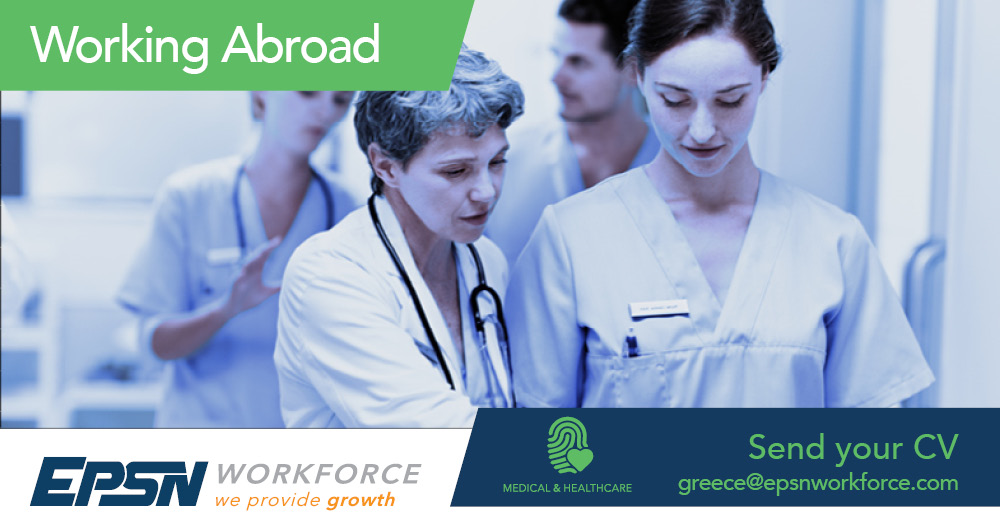 